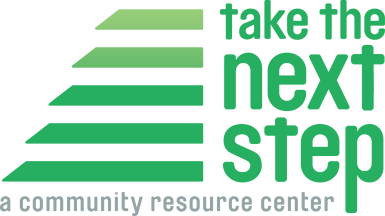 Policy and ProceduresTransporting / Providing Meal for ClientsPermission Slip for Minor ClientsName of Client: _____________________________________________________________________________Staff Providing Transportation / Meal: __________________________________________________________Staff/Board Member Concurring with Plan: ______________________________________________________Date of Transportation/Meal: _________________________________________________________________Purpose of Outing? _______________________________________________________________________________________________________________________________________________________________________________________________________________________________________________________________________________________________________________________________________________________________________________________________________________________________________________Details of Transportation/Meal Trip:Date: _________________________________	Departure Time: _________________________________Departure Location: ________________________________________________________________________Destination: _______________________________________________________________________________Estimated Time of Return: ___________________________________________________________________Arrival Location: ___________________________________________________________________________List all persons involved with this trip: ___________________________________________________________________________________________________________________________________________________Parent Permission: ________________________________________ Date: ____________________________